แบบ P.3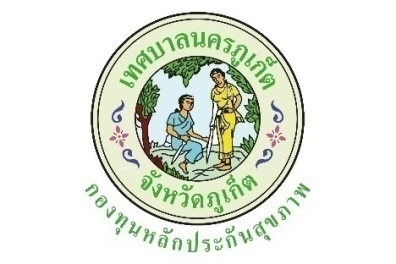 ปีงบประมาณ  2563แบบรายงานผลการดำเนินงาน/โครงการที่ได้รับงบประมาณสนับสนุนจากกองทุนหลักประกันสุขภาพเทศบาลนครภูเก็ตโครงการป้องกัน เฝ้าระวัง โรคไวรัสโคโรนา 2019 ถนนคนเดินภูเก็ต หลาดใหญ่ ชุมชนย่านเมืองเก่าภูเก็ต ปีงบประมาณ 2563วดป. ที่อนุมัติ 24 มิ.ย. 25631.ตัวชี้วัดร้อยละ 80 ของกลุ่มเป้าหมาย มีความรู้ในการป้องกันโรค COVID-192.กลุ่มเป้าหมาย8. กลุ่มประชาชนทั่วไปที่มีภาวะเสี่ยง3.ระยะเวลา24 มิ.ย. 2563 - 30 ก.ย. 25634.ผลการดำเนินการหลาดใหญ่ได้ดำเนินการเปิดให้บริการถนนคนเดิน หลาดใหญ่ หลังปิดบริการเนื่องจากสถาณการณ์ COVID-19 ระบาด ในวันที่ 5 กรกฎาคม 2563 เป็นต้นมา โดยก่อนเปิดตลาดมีการจัดอบรมในความรู้เกี่ยวกับมาตรการป้องกันโรคโควิด-19 ในช่วงวันที่ 27-28 มิถุนายน 2563 ณ ห้องประชุมอาคารอเนกประสงค์ งานป้องกันและบรรเทาสาธารณภัย (สถานีดับเพลิง เทศบาลเมืองภูเก็ต) มีจำนวนผู้เข้าร่วมกิจกรรม จำนวน 180 คน จากกลุ่มเป้าหมาย 180 คน คิดเป็นร้อยละ 100 ผ่านการอบรมในความรู้ในการป้องกันโรคโควิด-19 ผลการทำแบบทดสอบความรู้เรื่องการป้องกันโรคโควิด-19 จำนวน 180 คน      ผลคะแนนมากกว่าร้อยละ80 ของข้อคำถาม จำนวน 180 คน คิดเป็น ร้อยละ100 มีความรู้เรื่องการป้องกันโรค COVID-19	ชุมชนย่านเมืองเก่าได้มีมาตรการคัดกรองก่อนเข้าตลาดทุกทางเข้า - ออก ตั้งแต่ต้นเดือนกรกฎาคม 2563-กันยายน 2563 มีจำนวนนักท่องเที่ยวที่มาหลาดใหญ่ภูเก็ต เฉลี่ยเดือนละประมาณ 34,638 คน เฉลี่ยสัปดาห์ละ 7,993 คน5.ผลสัมฤทธิ์ตามวัตถุประสงค์/ตัวชี้วัด บรรลุตามวัตถุประสงค์/ตัวชี้วัดของโครงการ ☐  ไม่บรรลุตามวัตถุประสงค์/ตัวชี้วัดของโครงการ 6.การเบิกจ่ายงบประมาณ7.ปัญหา/อุปสรรคในการดำเนินการ	ไม่มีมีปัญหา/อุปสรรค(ระบุ) -แนวทางการแก้ไข(ระบุ) -ลงชื่อ……...ดอน ลิ้มนันทพิสิฐ………..ผู้รายงาน(....นายดอน ลิ้มนันทพิสิฐ....)ตำแหน่ง.....ประธานชุมชนย่านเมืองเก่าภูเก็ตวันที่/เดือน/พ.ศ........4/2/2564..................งบประมาณที่ได้รับอนุมัติ52,500บาทงบประมาณเบิกจ่ายจริง46,978.50บาทคิดเป็นร้อยละ89.48งบประมาณเหลือส่งคืนกองทุนฯ5,521.50บาทคิดเป็นร้อยละ10.52